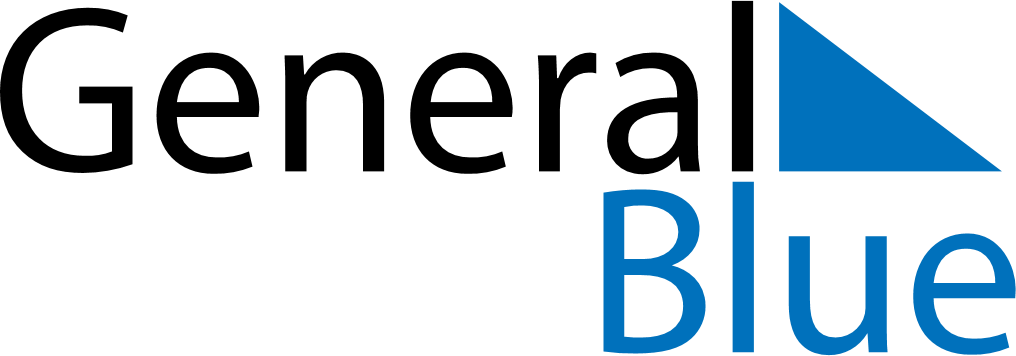 June 2022June 2022June 2022June 2022CroatiaCroatiaCroatiaMondayTuesdayWednesdayThursdayFridaySaturdaySaturdaySunday1234456789101111121314151617181819Corpus Christi2021222324252526Anti-Fascist Struggle DayIndependence DayIndependence Day27282930